Педагогический поезд «Поделись опытом»     В целях обеспечения реализации региональной целевой программы наставничества в Ростовской области до 2024 года «Вместе к успеху» и в соответствии с планом работы МКУО РИМЦ Азовского района (приказ от 03.10.2022 № 501) 7 октября 2022 года на базе МБОУ Самарская СОШ №4 состоялись открытые уроки для молодых педагогов в рамках педагогического поезда «Поделись своим опытом».:1) урок музыки во 2б классе, учитель Панкова В.А.;2) урок английского языка в 5 а классе, учитель Литвякова А.К.;3) урок информатики  в 9 г классе, учитель Пивоварова Н.С.;4) урок русского языка в 6а классе, учитель Шевченко И.П.;5) урок физической культуры в 9 б классе, учитель Чуб В.Ю.;6) урок  биологии в 9 в классе  на базе «Точки роста», учитель Мамаева Т.И.;7) «Мотивирующий тренинг», психолог Поздеева И.А.   На эти уроки и тренинг были приглашены молодые специалисты - учителя с опытом работы от 0  до 3 лет, выпускники педагогических вузов и колледжей.   Открытый урок биологии по теме «Нуклеиновые кислоты. Выделение ДНК» в 9 классе с использованием оборудования «Точка роста» (учитель Мамаева Татьяна Ивановна) демонстрировался онлайн. По ссылке  его просмотрели 254 педагога Ростовской области.   Этот урок является первым в череде методических мероприятий ГБУ ДПО РО «Ростовский институт повышения квалификации и профессиональной переподготовки работников образования».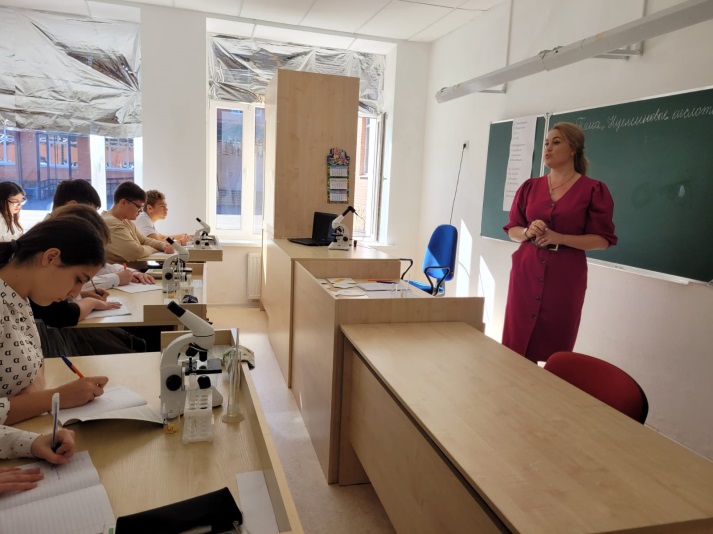 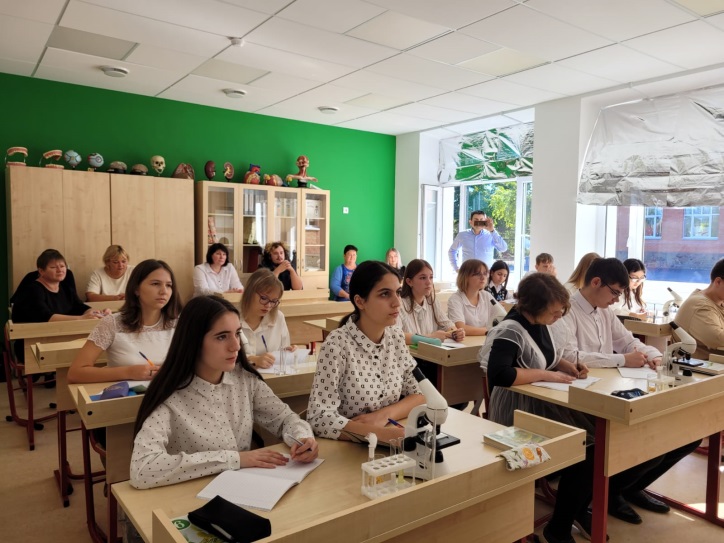 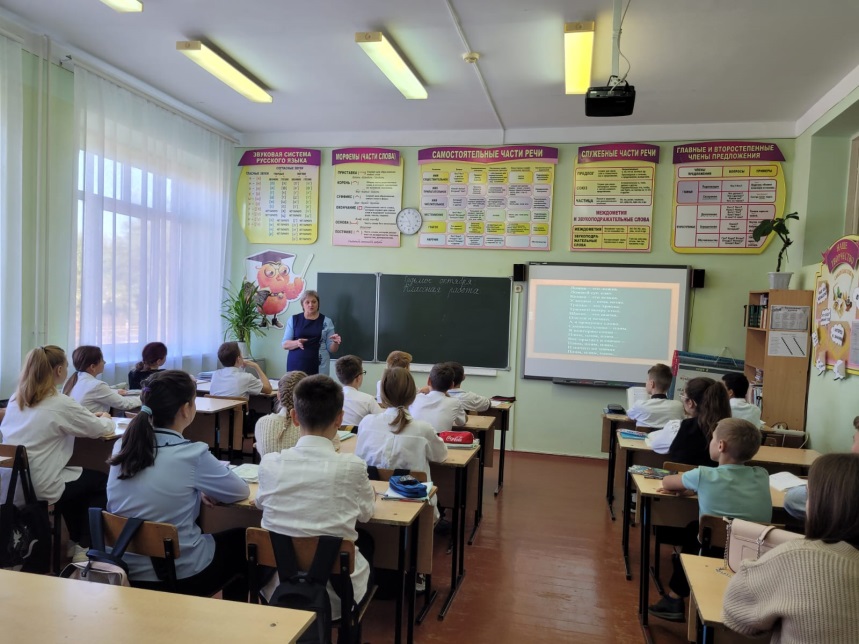 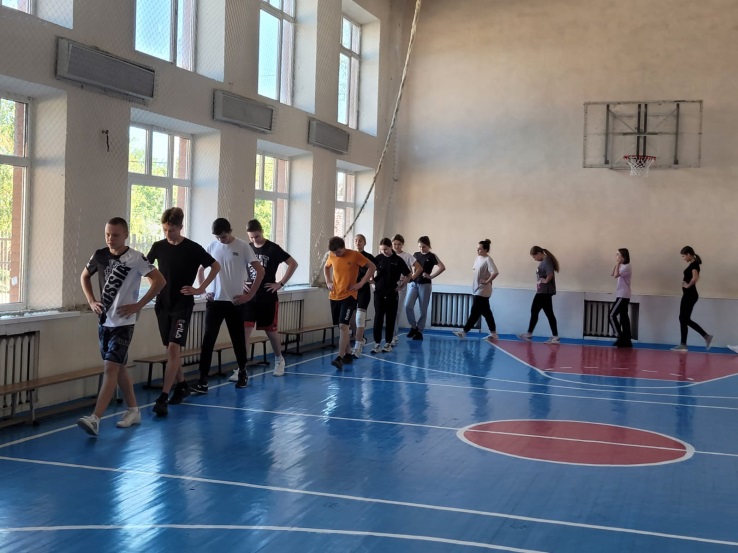 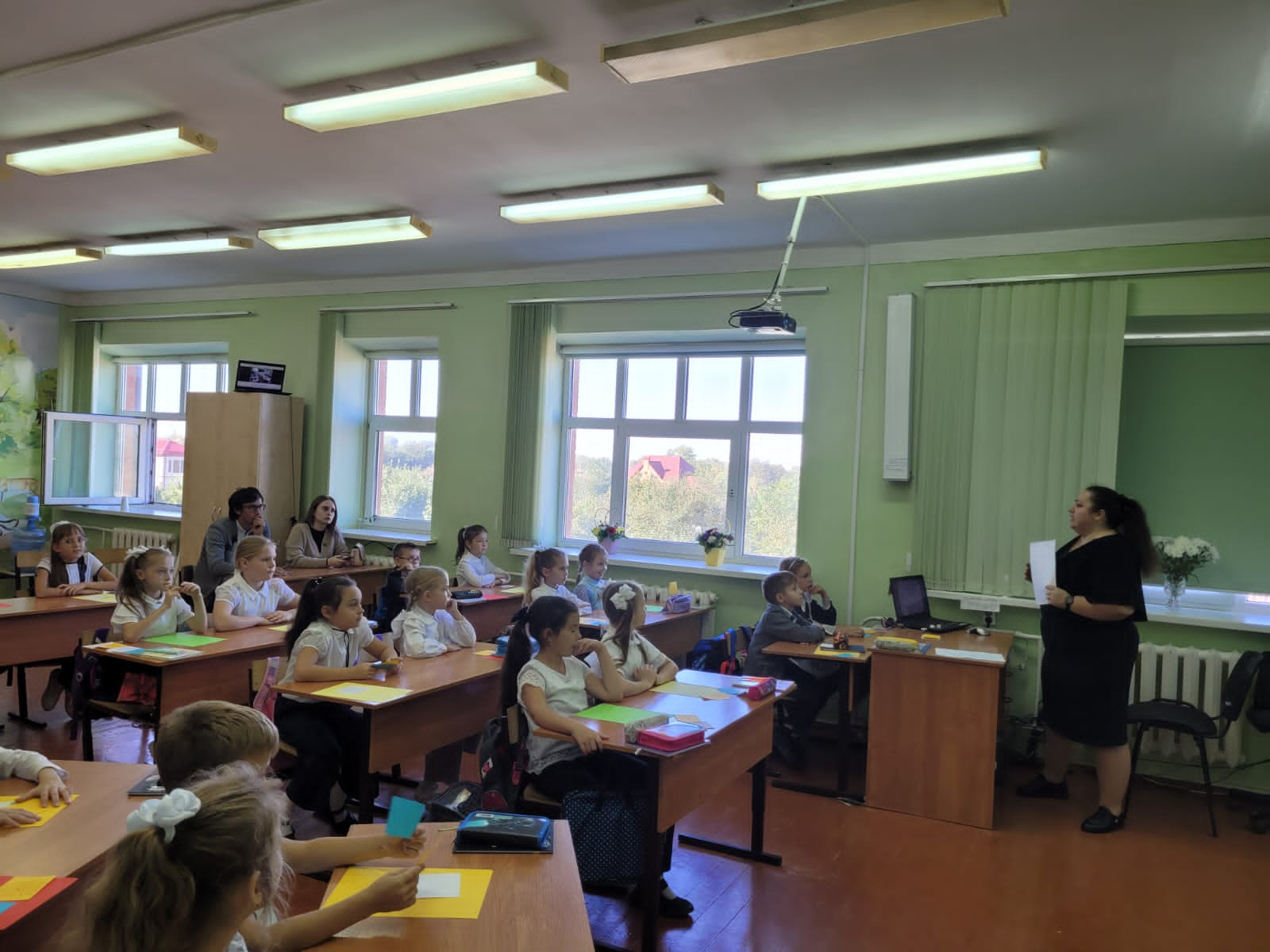 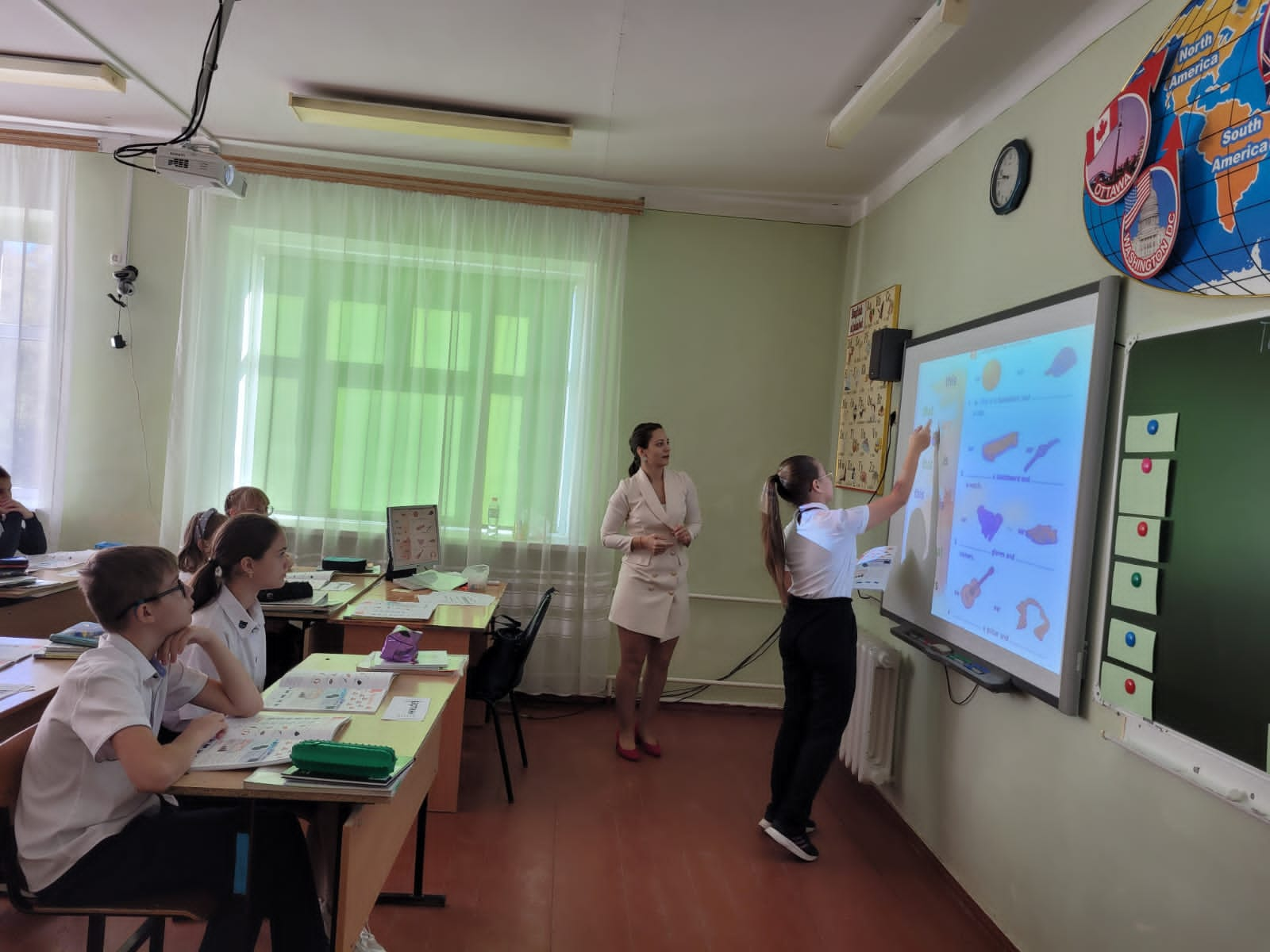 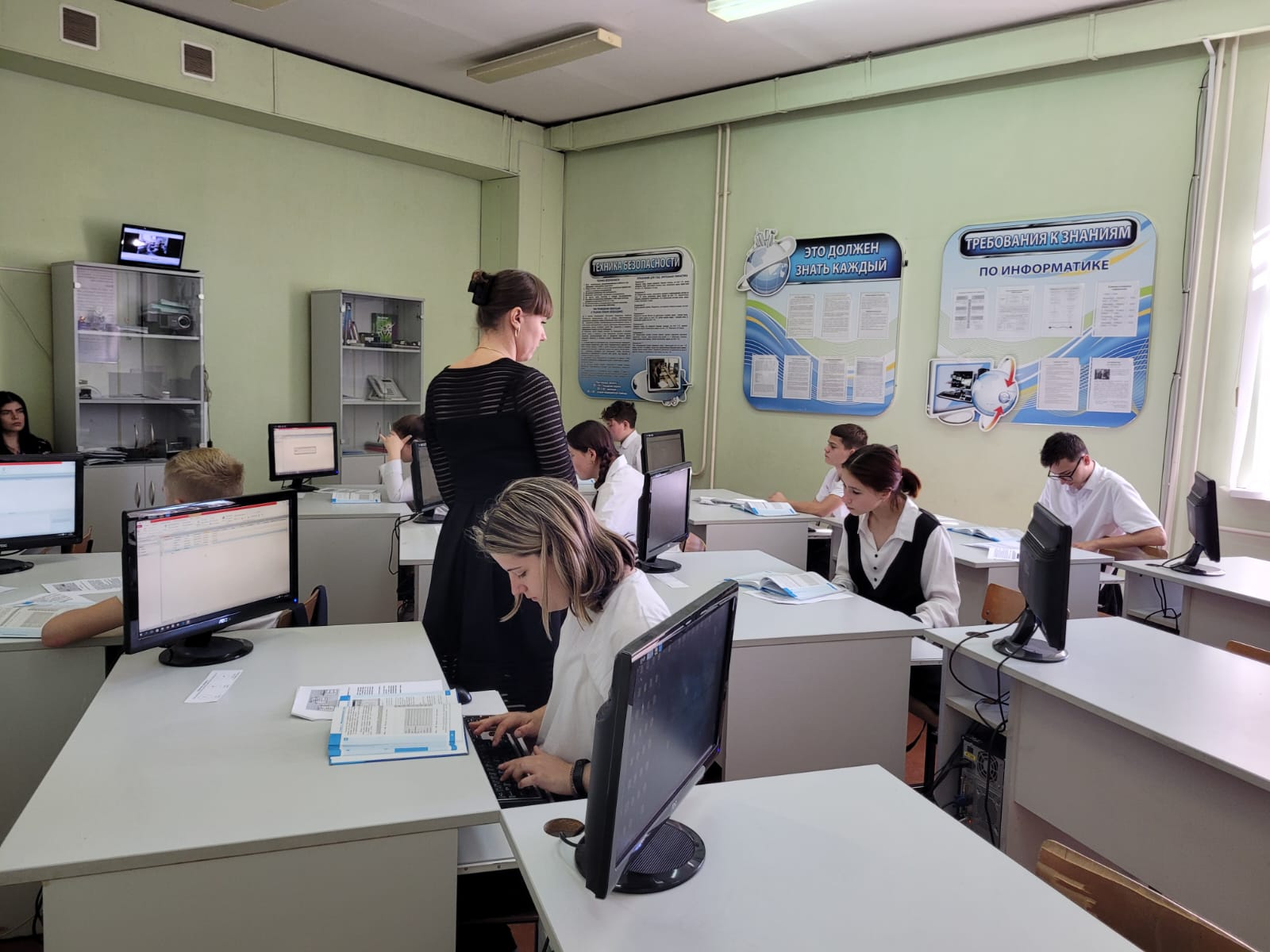 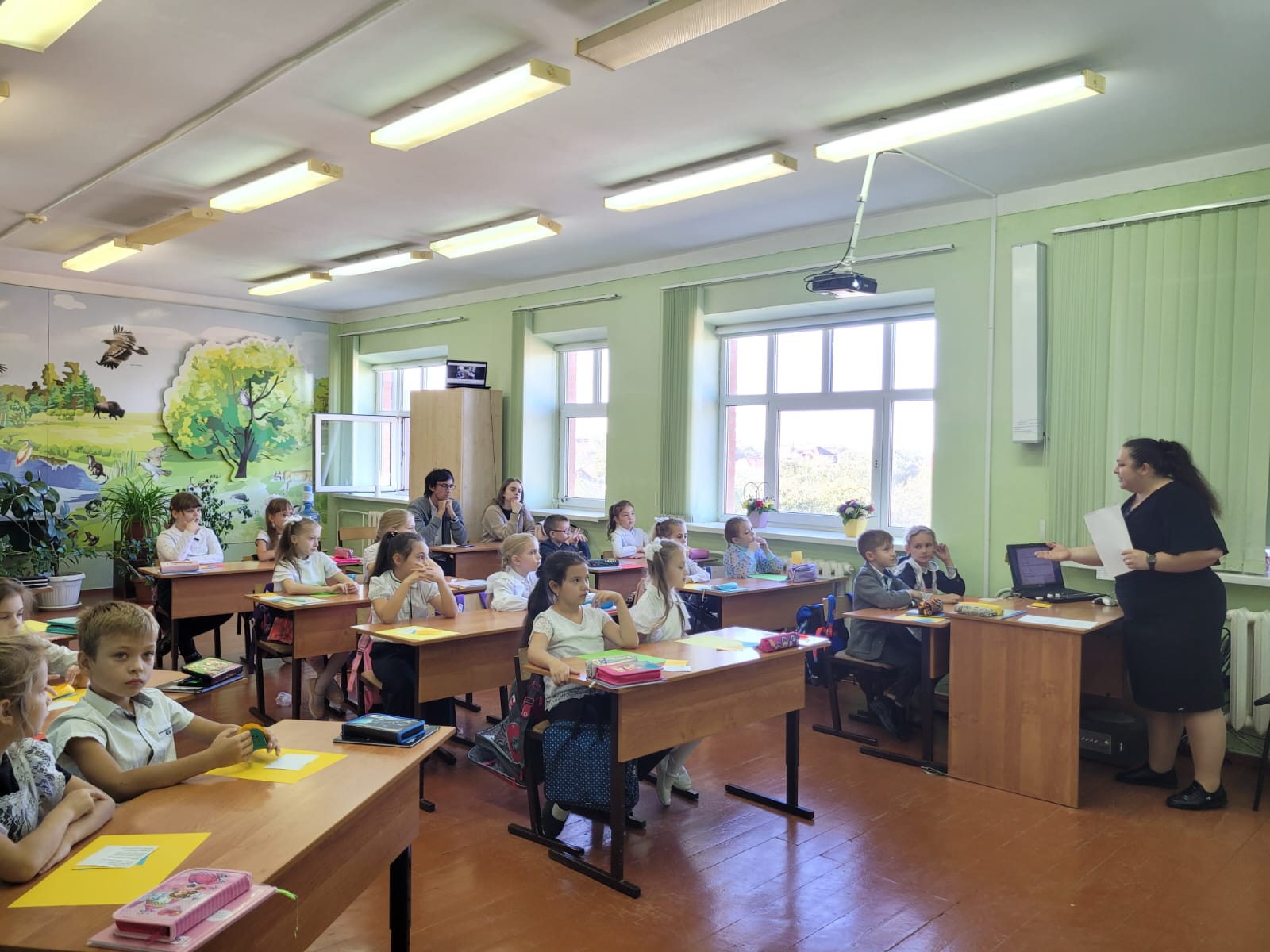 